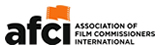 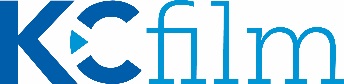 Thank you for completing the Film Commission Production Expenditure Report for your production working in the Greater Kansas City area (KCMO and surrounding areas on both sides of the state line). This confidential report provides valuable information about the impact of production that will be used to support the work of this film commission.  This form has been developed by the Association of Film Commissioners International (AFCI) and the film/television industry. COMPANY INFORMATIONPRODUCTION INFORMATIONFINANCIAL INFORMATION (Please use local currency) Thank you for completing this Production Expenditure Report.  Your work will help to keep on-location filming affordable and support the work of this film commission. If you have any questions, contact the commissioner listed below.    Please return this report with your final paperwork package to:  Project TitlePrimary Production CompanyPermanent Address 1Permanent Address 2CityState/ProvincePostal CodeCountryReport Completed byTitlePhone Email City, county, state or province Production Type (feature, commercial)Shooting FormatStart DateEnd DatePrincipal Language UsedNumber of Pre-Production Days in this JurisdictionNumber of Production Days in this JurisdictionNumber of Wrap Days in this JurisdictionTotal Days of Production (all jurisdictions)Major Locations UsedNumber of Room NightsTotal Production BudgetNUMBER OF PEOPLETOTAL WORK DAYSAMOUNT SPENTCrewActorsExtrasOther Local HiresTOTAL Local Personnel (from table above) Accommodations			Vehicle Rental				Equipment Rental			 Office Supplies		Wardrobe/Costumes	 Lumber & Hardware	 Props			 Per Diems	 Building Rental (production office, studio, locations)Utilities		 Location Fees	 Permit Fees	 Catering/Food	 Other Rentals	 Other Purchases Other Expenses TOTAL SPENT ON LOCATION